同溢堂药业校园招聘简章同溢堂品牌源自香港，始创于1886年。2001年同溢堂第八代传人何国军先生回到祖籍地福建漳州，在漳浦投建了同溢堂药业有限公司。公司占地面积260多亩，建筑面积2万多平方米，是一家集研发、生产、销售为一体的现代化中药制药企业，现拥有通过国家GMP认证的丸剂、片剂、颗粒剂等多条生产线。先后获得“国家级高新技术企业”、“国家级知识产权优势企业”、“中国驰名商标”、“创新型试点企业”等13项荣誉称号及35项发明专利，30项实用新型专利，核准注册商标超过280个，连续多年荣登央视上榜品牌药企，2020年在地方纳税额超过4000万元。公司践行“同心济世、溢泽生民”企业核心价值观，铸就高层次的中药品牌，着力提高核心竞争力，坚定地朝着中药产业化、品牌化、集团化目标迈进。厂区绿化面积超过50%，空气清鲜，景观和谐，人文融洽。多年来，公司重视员工队伍和人才队伍建设，着眼未来，持续引进博士、硕士、本科等大批资深优秀医药人才，并与社会机构加大合作力度，不断改善员工队伍素质结构，在国家医药产业繁荣的大趋势下，积极打造贴身的人才培养激励机制，助推人才成长发展，与员工一道共做事业共建功业。 我们期待您的加入！公司宗旨：传承中华文化，弘扬中医科学，潜心中药研制，造福世界人民公司愿景：让同溢堂成为千家万户的健康守护者，共享美好生活公司经营理念：同心济世，溢泽生民加入同溢堂，您可以享受：1、花园式的办公环境，阅读教室和健身房一应俱全，人性化的工作氛围，融洽的同事关系；2、有竞争力的薪酬待遇，提供比同行平均水平高的薪酬、绩效奖金、年终奖等；3、完善的福利，五险一金、带薪年假、法定假日、生日礼物，员工体检等等，您想要的都有；4、丰富多彩的员工集体活动，趣味运动会、团队拓展活动、中秋博饼活动、尾牙活动等。5、明晰的职业发展路径，完善的培训体系，为您的发展提供良好的平台。乘车路线：1、乘坐动车到漳浦站，再打车到公司（距离约为7公里）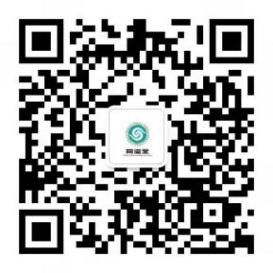 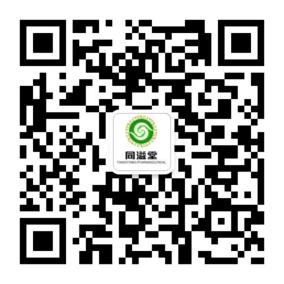 2、乘坐漳州公交车11路到同溢堂站下车联系人：童小姐，徐小姐固定电话：05963696262 ，手机：18906950578微信同号邮  箱：203870640@qq.com公司网址：http://www.hkyian.com/Index.html联系地址：漳州市漳浦县绥安镇绥安开发区威惠路16号         校园招聘岗位校园招聘流程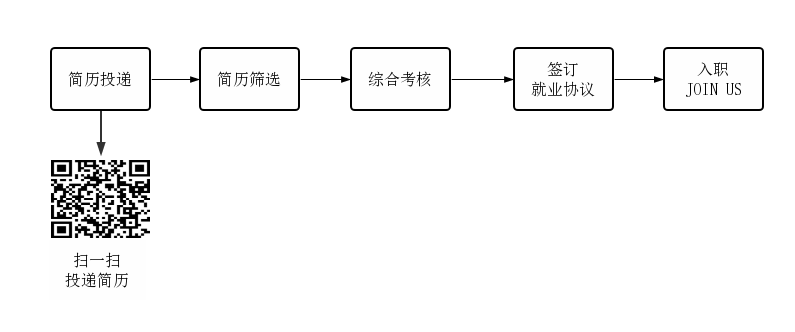 序号岗位专业要求招聘人数职业发展1研发储干药学、中药学、药物制剂、制药工程等相关专业5研发员-研发主任-研发经理-研发总监2质量储干药学、中药学、药物制剂、制药工程等相关专业3QA/QC-质量主任-质量经理-质量总监3营销储干专业不限5营销专员-营销主任-营销经理-营销总监4设备储干机械类、自动化类等相关专业2设备专员-设备主任-设备经理-设备总监5采购储干药学、中药学等相关专业3采购专员-采购主任-采购经理-采购总监6生产储干药学、中药学、药物制剂、制药工程等相关专业3生产专员-生产主任-生产经理-生产总监7人力储干工商管理、人力资源、行政管理等相关专业2人力专员-人力主任-人力经理-人力总监8行政储干工商管理、人力资源、行政管理等相关专业2行政专员-行政主任-行政经理-行政总监9财务储干财务管理、会计、会计与审计等相关专业2财务专员-财务主任-财务经理-财务总监